Name__________________________________________________________ Date________________________Small Steps to Health and Wealth™ (SSHW) Pre- and Post-TestPlease indicate the best answer for each of the 20 questions below by circling the correct response.A firm commitment to improve one’s health and/or finances occurs during what stage of behavior change?Pre-contemplationContemplation Preparation ActionWhich of the following is the best phrase with which to state your health and financial goals?I plan to save $100 a monthI can save $50 a monthI hope to save $200 a monthI used to save $150 a monthThe most painless time to increase retirement savings deposits is whenYou receive a raiseYou retireYou turn 50You become a grandparentEating an extra 100 calories per day translates into about how many pounds of weight gain in a year?a. 5b. 10c. 15d. 20Buying 2 lottery tickets instead of 4, or eating 1 cookie instead of 2, are examples of what SSHW strategy?Think Balance-Not SacrificeStep Down to ChangeControl Your EnvironmentMeet Yourself HalfwayWhich of the following is a false statement?Health and financial problems generally develop gradually over timeObese and bankrupt people face more social stigma today than ever beforeHealthy people have higher lifetime health care costs than unhealthy peopleHealth and financial “issues” can impact job productivity, income, and wealth accumulationThe best gauge for portion size for a 3 ounce piece of meat or fish is a  a. Tennis ballb. 3 golf ballsc. Deck of cardsd. 2 decks of cards8. The process of automatically saving or investing a regular amount (e.g., $100) at a regular time interval (e.g., monthly) is called a. Save more tomorrowb. Dollar-cost averagingc. Direct depositd. Asset allocation9. The SSHW strategy that involves seeking out lower calorie foods or lower cost purchases, rather than depriving yourself completely, is calleda. Step Down to Change b. Think Balance-Not Sacrificec. Make Progress Every Dayd. Control Your Environment10. Small amounts of savings add up to significant sums over time due to the awesome effects of 	a. Compound interest	b. Annual percentage rates (APRs)	c. Annual percentage yields (APYs)	d. DiversificationWhich of the following is NOT an example of a personal finance acronym?REITBMINAV401(k)Which of the following is an example of a “restriction” that can improve personal financial management?Automatically recurring retirement savings plan depositsOpening a bank or credit union savings accountBuying a mutual fundWriting a willWhich of the following is NOT something that should be done periodically as a financial check-up activity?Prepare a net worth statementCheck your credit reportPrepare an income and expense statementOpen an IRA retirement savings accountAccording to the Philosopher Virgil, the greatest wealth is?a. Stocksb. Healthc. Savingsd. Being debt-freeAccording to findings of recent research studies, which of the following statements is false?Healthy people have higher total lifetime health expenses than unhealthy peers.Healthy living habits such as physical activity improve during tough economic times.Smokers’ net worth is higher than that of non-smokers.Financial distress is associated with physical symptoms of stress.At which stage of the Transtheoretical Model of Change (TTM) are people unaware of the need to make a personal behavior change?MaintenancePre-contemplationContemplationPreparationWhich TTM Change Process involves learning new facts and tips about healthy behavior change?a. Consciousness-Raisingb. Dramatic Reliefc. Social Liberationd. Stimulus Control18. How many different behavior change strategies are included in the Small Steps to Health and Wealth™ program framework?a. 15b. 20c. 25d. 3018. How many SSHW behavior change strategies should people incorporate into their daily lives at the same time?a. 1or 2b. 3 or 4c. 7 to 10d. 1520. The behavior change strategy of calculating a time cost (e.g., number of hours) for eating and spending activities is called	a. Meet Yourself Halfway	b. Convert Consumption into Labor	c. Defy Someone or Defy the Odds	d. Step Down to Change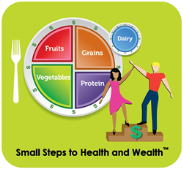 